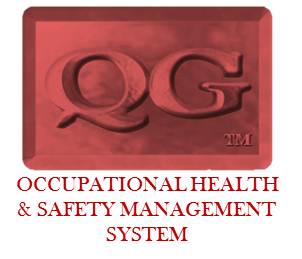 QG Health & Safety Essentials Questionnaire.Requirements for a Health & Safety Management SystemIntroductionThe QG Health & Safety Essentials scheme is recommended for organisations looking for a foundation level of Health & Safety Management System where the risk of a change would only minimally affect the customers/supplier/partner relationship. It is mainly applicable where business systems are straightforward and consistent (wholesaler, retailer) or that another governing body oversees the system, for example accountants, solicitors, engineers.The main objective of the Health & Safety Essentials assessment is to determine that your organisation has effectively implemented the systems required by the Scheme, in order to minimise inconsistency of your supply or service.The completed questionnaire attests that you meet the Requirements of the Health & Safety Essentials Scheme, which must be approved by a Board member or equivalent, and will then be verified by a competent assessor from QG Business Solutions (the Certifying Body). Such verification may take a number of forms, and could include, for example, a telephone conference. The verification process will be at the discretion of QG Business Solutions.Scope of Health & Safety EssentialsThe Scope is defined as the areas that will have an affect on your customer relationship. This scope will be printed on your certificate of compliance. You will be required to identify the actual scope of the system to be evaluated as part of the questionnaire.How to avoid delays & additional chargesYou may incur additional charges if details are not sufficiently supplied, answer the questions as fully as possible giving supporting comments, paragraphs from policies and screen shots where possible. As a rule of thumb if it takes longer to assess the submission than you spent preparing it, you may be charged.Organisation IdentificationPlease provide details as follows:SME DefinitionBusiness ScopeFor the purposes of Health & Safety Essentials the scope should include all those parts of the business that affects your customer/suppliers and partners.Please identify the scope of the system to be assessed under this questionnaire, including locations.Health & Safety PolicyObjectiveTo publicly declare the Health & Safety values and of the company. Management ResponsibilitiesObjectiveTo ensure the organisations management know their responsibilities for Health & Safety Management. Management CommitmentObjectiveTo ensure the organisations management is committed to health & safety improvement. Health & Safety ObjectivesObjectiveTo ensure the organisation has a measurable approach to improvement. Legal RequirementsObjectiveTo ensure that the organisation is adhering to up to date legal requirements.CommunicationObjectiveTo ensure the whole organisation, it’s suppliers and partners understands the importance of Health & Safety risks. Hazard Identification & Risk AssessmentsObjectiveTo ensure that risks associated with health & safety are understood and kept under control.Checking & Document ControlObjectiveTo ensure that decisions are able to be made based on relevant and up to date information9. Training, Competence and AwarenessObjectiveTo ensure that employees have the capability and experience to deliverer their services to the required standardManagement ReviewObjectiveTo ensure that the management of the organisation have all the controls in place to manage health & safety effectively. Audit & AssessmentsObjectiveTo ensure that systems are audited for complianceApprovalIt is a requirement of the Scheme that a Board level (or equivalent) of the organisation has approved the information given. Please provide evidence of such approval:When you have completed the document you should email it to;Organisation Name (legal entity):Sector:Parent Organisation name (if any):Size of organisation micro, small, medium, large.(See definition below)No of employeesPoint of Contact name:Salutation (Mr, Mrs, Miss etc)InitialFirstSurnameJob Title:Email address:Telephone Number:Main web address for company in scope:Building Name/NumberAddress 1Address 2Address 3CityCountyPostcodeCertification Body:Do you wish to be excluded from the register of QG Management Systems certified companies. Exclusion means customers will not be able to find your entry. If this is left blank you will be entered.From time to time QG Business Solutions and other interested bodies may wish to use your company for marketing Health & Safety Essentials. If you do not wish to be promoted in this way please enter NO in the box. If this is left blank you imply your consent.Company categoryEmployeesTurnoverororBalance sheet totalMedium-sized< 250≤ € 50 m≤ € 50 m≤ € 43 m≤ € 43 mSmall< 50≤ € 10 m≤ € 10 m≤ € 10 m≤ € 10 mMicro< 10≤ € 2 m≤ € 2 m≤ € 2 m≤ € 2 mRequirementEvidence/Narrative1Is there a written Health & Safety Policy? 1.1Does it define the management’s commitment?1.2Does it define the scope of the system1.3Does it define which external standards it meets?1.4Does it define how it is communicated to staff, customer, suppliers and partners?1.5Has it been reviewed in the last 12 months, signed and dated by a senior member of staff?ActionPlease attach Health & Safety policyRequirementEvidence/Narrative2Are management responsibilities defined in writing?2.1Do managers know what their responsibilities are?RequirementEvidence/Narrative3Is the management commitment defined in writing?3.1Is a resource plan is in place to assure compliance?3.2Are targets set to improve health & safetyRequirementEvidence/Narrative4Has the organisation identified it’s Health & Safety objectives?4.1Are the objectives documented?4.2Are the objectives measureable? 4.3Are the objectives reviewed and recorded on an annual basis?RequirementEvidence/Narrative5Has the organisation identified and implemented all Health & Safety legislation pertaining its sector?5.1Is there a documented process in place to record the organisations Health & Safety requirements?5.2Is there a plan in place to ensure that Health & Safety legislation is adhered to?RequirementEvidence/Narrative6Does the organisation have a system in place to communicate Health & Safety issues?6.1Does the organisation have a system in place to communicate Health & Safety issues internally?6.1Does the organisation have a system in place to communicate Health & Safety issues externally?RequirementEvidence/Narrative7Does the organisation have a system in place that identifies, plans and delivers risk assessments?7.1Does the system identify hazards?7.2Does the system identify who may be harmed?7.3Does the system evaluate risks?7.4Does the system document findings?7.5Does the organisation implement controls?7.6Are regular reviews and updates implementedRequirementEvidence/Narrative8Has the organisation implemented a systematic approach for measuring and monitoring its Health & Safety performance?8.1Does the organisation have a system for calibration of Health & Safety measurement equipment? (if appropriate)8.2Is a documented system is in place to report compliance with Health & Safety standards to the organisations management?8.3Is there a system is in place to identify non-conformance and to implement preventive and corrective actions8.4Is there a system in place for the identification, storage, protection, retrieval, retention and disposal of records?RequirementEvidence/Narrative9Has the organisation processes for assessing the Health & Safety training needs of their staff?9.1Is a training process in place to identify, implement and monitor training of all staff?9.2Are staff appropriately trained to carry out their function?9.3Are training records kept and kept up to date for all staff?RequirementEvidence/Narrative10Does the management review the effectiveness of the Environment Management System at least once a year.10.1Is the review documented?RequirementEvidence/Narrative11Are internal and/or third part audits carried out at regular intervals?11.1Is a documented audit process is in place that checks the system at least once per year.Brian Lightowler01228 631681blightowler@qgbiz.co.uk REMEMBER TO ENSURE IT HAS BEEN SIGNED BY A SENIOR MEMBER OF YOUR COMPANY.